Orientierungshilfe zu Hygienekonzepten fürFreizeiten und vergleichbare MaßnahmenStand 26.4.2021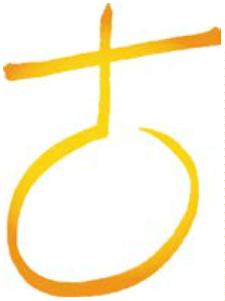 1234567891. Teilnehmer und Elterninformation. Corona-Verordnung am Heimatort. Corona-Verordnung der Zielregion. Maßnahmen vor der Anreise. Maßnahmen bei An- und Abreise. Maßnahmen während des Aufenthalts vor Ort. Handlungsprotokoll bei einem Covid-19-Verdachtsfall. Handlungsprotokoll bei einem bestätigten Covid-19-Fall. Grundlagen der Programmgestaltung für eine sichere Freizeit0. Hinweise zum Einsatz von Antigen SARS-COV-2 SchnelltestsAnhang••••Einwilligung Selbsttest MinderjährigeVorlage Notfallmappe HeimatortVorlage Notfallmappe FreizeitSchnelltest Dokumentation2VorwortDie vorliegende Orientierungshilfe dient zur Entscheidungsfindung dafür, ob und wenn ja, wie eineFreizeit für den Sommer 2021 durchgeführt werden kann. Sie soll gleichzeitig alle Planenden bei derErstellung eines Hygienekonzeptes für ein Freizeitenangebot dienen, vorbehaltlich derEinschränkung, dass derzeit konkrete rechtliche Vorgaben für den Sommer noch nicht bekannt sind.Darüber hinaus sind••••die Anforderungen des Infektionsschutzgesetzes,die Regelungen der relevanten Bundesländersowie die lokal bzw. regional geltenden Allgemeinverfügungenund die Regelungen möglicher Auslandszielezu berücksichtigen.Jede Freizeitleitung hat angesichts der Corona-Pandemie die Verantwortung, mit den Mitarbeitendengemeinsam ein durchdachtes Gesamtkonzept für die eigene Gruppe zu schreiben und umzusetzen,das•••auf den jeweiligen Zweck der Fahrt bzw. Veranstaltung,die Zielregionund den Teilnehmendenkreiszugeschnitten ist.Diese Orientierungshilfe soll bei der Erstellung eines angepassten Hygienekonzeptes bestmöglichunterstützen. Dabei ist das auf der Grundlage dieser Bausteine entstehende Konzept auf die Situationder jeweiligen Maßnahme anzupassen.Hygienekonzepte dienen••als Nachweis gegenüber einer nachfragenden Behörde,für die konkrete Durchführung als Regelwerk, das von einer verantwortlichen Personüberwacht wird•und als Information für die Teilnehmenden und Erziehungsberechtigten.Das Hygienekonzept sollte mit den Verantwortlichen des Trägers abgesprochen sein und hinterlegtwerden. (Kirchenkreis = Superintendent:in, Kirchengemeinde = Kirchenvorstandsvorsitzende:r,Verein/Verband = Vorstand).Seit wenigen Wochen stehen Antigen-Schnelltests als zusätzliche Maßnahme zur Minimierung vonInfektionsrisiken im Rahmen von Hygienekonzepten zur Verfügung und werden breit eingesetzt. Wirempfehlen den Einsatz, weil dies die Sicherheit erhöht. (Vergleiche Baustein 10.) Gleichwohl bestehtweiterhin ein - wenn auch vermindertes - Restrisiko.Siehe dazu die Informationen des Robert-Koch-Instituts:https://www.rki.de/DE/Content/InfAZ/N/Neuartiges_Coronavirus/Infografik_Antigentest_PDF.html;jsessionid=CC2F4E9F285787AF5E30F9D93659AECE.internet102?nn=2386228In Niedersachsen sind für Kinder- und Jugendmaßnahmen nach SGB VIII das Einhalten desMindestabstands und das Tragen einer medizinischen Mund – Nase – Bedeckung nichtvorgeschrieben, von der Landeskirche wird dies empfohlen.Das Land Niedersachsen legt in §4 der Niedersächsischen Corona – Verordnung Kriterien fürHygienekonzepte fest, die den nachstehenden Abschnitten zu Grunde liegen. (siehe auch unterAbschnitt 1, 2.)https://www.niedersachsen.de/Coronavirus/vorschriften-der-landesregierung-185856.htmlBitte nehmen Sie sich angemessen Zeit für die Erstellung eines Hygienekonzeptes für IhreFreizeitangebote.3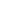 Bausteine eines Hygienekonzeptes für Freizeitenangebote mit Kindern und Jugendliche1. Informationen für Teilnehmende und ElternGesundheitsschutz- und Hygienekonzeptfür die Freizeit vom XX.XX.XXXX bis zum XX.XX.XXXX in Ort, Land (Bitte ausfüllen)Die Coronakrise führt zu Einschränkungen in der Kinder- und Jugendarbeit. Weil Kinder undJugendliche für ihre Entwicklung nicht nur Schule und Familie brauchen, sondern auch Räume undOrte, an denen sie sich selbstbestimmt mit Gleichaltrigen treffen und austauschen können, machenwir auch im Sommer 2021 Kindern und Jugendlichen ein Freizeitangebot.Bei allen Aktivitäten steht allerdings das Wohlergehen von Freizeitleiter*innen undTeilnehmer*innen, ihre physische und psychische Gesundheit im Mittelpunkt. Deshalb haben wir fürunsere Maßnahme ein sorgfältiges Schutz- und Hygienekonzept entwickelt.(Bitte einsetzen:)Kontaktdaten der Freizeitgruppe und des Trägers/Veranstalters:Freizeitort (Adresse, Unterkunft etc.)Freizeitname/ BezeichnungVeranstalter: Straße/Hausnummer: PLZ:Freizeitleitung Name, Vorname: Mobilfunknummer: Email-Adresse:2. Corona- Schutzverordnung am HeimatortGrundlage für die Planung ist die aktuelle Corona Verordnung des Landes Niedersachsenhttps://www.niedersachsen.de/Coronavirus/vorschriften/vorschriften-der-landesregierung-185856.html, ggf. regionale Einschränkungen und die Handlungsempfehlungen der Evangelisch-lutherischen Landeskirche Hannovers  https://www.landeskirche-hannovers.de/evlka-de/presse-und-medien/nachrichten/2020/02/2020-02-28_2. Die wichtigsten Bestimmungen, Auszüge und Regelnsind bezogen auf: (Bitte entsprechende Regelungen hier nachfolgend einsetzen:)Erlaubte Gruppengröße:Maskenpflicht:Abstandsregel:Einreise insbesondere Quarantäne-Auflagen:Ausreise:Bus/PKW/ÖPNV:Sonstiges:Empfohlener Anhang:Die (dann) aktuelle Corona Verordnung des Landes Niedersachsen und die (dann) generellenHandlungsempfehlungen der Evangelisch-lutherischen Landeskirche Hannovers4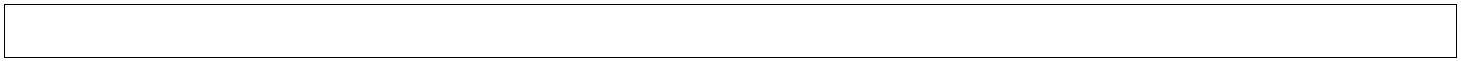 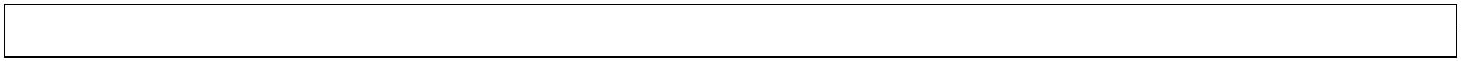 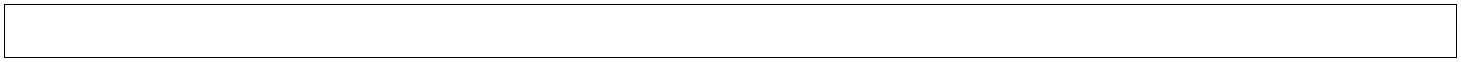 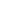 3. Corona- Schutzverordnungen des Zielortes, der Zielregion, des ZiellandesWir haben die Corona-Verordnung unseres Ziellandes bzw. der Zielregion und des Zielortes zurKenntnis genommen und integrieren sie in unser Konzept.Die wichtigsten Bestimmungen, Auszüge und Regeln „vor Ort“ sind:Erlaubte Gruppengröße:Maskenpflicht:AbstandsregelEinreise:Ausreise:Bus/PKW/ÖPNV:Sonstiges:Empfohlener Anhang:Aktuelle Corona-Verordnungen der Zielregion, für Auslandsfahrten die Empfehlungen desAuswärtigen Amtes zum Tag der Abreise4. Maßnahmen vor der Anreise•Alle Freizeiteilnehmenden und Sorgeberechtigten werden im Vorfeld schriftlich über diesesKonzept informiert.•Alle Teilnehmenden bzw. deren Sorgeberechtigten bestätigen schriftlich, dass Sie sichmaximal 24 Stunden vor Abfahrt negativ auf SARS-CoV-2 mit einem Selbsttest getestet habenoder in einem Testzentrum, Apotheke usw. getestet wurden.•Wir informieren uns über das Schutz- und Hygienekonzept des Hauses bzw. Camps vor Ort.Grundsätzlich gelten die Hygienekonzepte vor Ort. Sollten die dort getroffenen Regelungenden in Niedersachsen geltenden Bedingungen für ein Hygienekonzept nicht entsprechen,oder Fragen aufwerfen, ist mit dem Veranstalter vor Ort nach Lösungen zu suchen, wiehöchstmöglicher Infektionsschutz gewährleistet werden kann. Sollte am Freizeitort für dasHaus bzw. Camp kein Hygienekonzept vorliegen, empfehlen wir keine Reise dorthindurchzuführen.••Wir führen eine aktuelle Kontaktliste nach behördlichen Vorgaben zur schnellenKontaktermittlung im Infektionsfall.Im Vorfeld werden für die Unterkunft ein Standortplan für Informationsplakate,Desinfektionsmittelspender sowie ein Einbahnstraßenplan entworfen. Isolationsräume fürden Ernstfall eines Verdachts/ einer Infektion sind vorgeplant.•Das Freizeitteam wird im Vorfeld von den für die Maßnahme Verantwortlichen zu diesemHygienekonzept geschult.5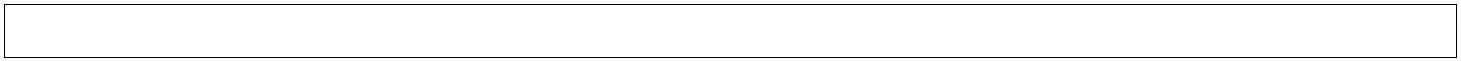 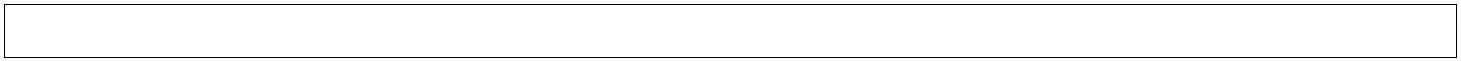 5. Schutzmaßnahmen bei An- und Abreise•Mit dem Busunternehmen werden alle Details zum Hygieneschutz bei der An- und Abreiseim Vorfeld besprochen. Das Hygienekonzept des Busunternehmens liegt vor und ist demdiesem Hygienekonzept beigefügt.••Im Vorfeld wird ein Sitzplan für die gesamte Fahrt erstellt. Es werden keine Plätze„getauscht/ gewechselt“.Der Einstieg findet in Reihenfolge nach Sitzplan beginnend mit der letzten Reihe statt, derAusstieg umgekehrt beginnend mit der ersten Reihe.••Beim Einstieg in den Bus desinfizieren sich alle Mitreisenden die Hände.Während des gesamten Aufenthalts im Bus tragen die Reiseteilnehmenden einen Mund-Nase-Bedeckung, medizinische Masken werden empfohlen, um möglichen Anforderungenbei Durchreisen oder Pausen zu entsprechen.•Das Bus-WC bleibt ungenutzt bzw. geschlossen. In Notfällen kann das WC benutzt werden,sollte bei der nächsten Haltestelle aber gereinigt, desinfiziert und gelüftet werden.Insbesondere hier ist das Hygienekonzept des Busunternehmens zu beachten.••Bei Bahnreisen gelten die Bestimmungen der Betreiber.Bei An- und Abreise haben sich die Teilnehmenden von den Personen, die sie zumAbfahrtsort bringen, mit ausreichendem Abstand zum Bus zu verabschieden bzw.Willkommen zu heißen. Größere Menschenansammlungen bei Abreise und Ankunft rund umden Bus sollen auf diese Weise vermieden werden. Gerade bei der Rückreise sollen dieabholenden Personen ggf. in ihren Fahrzeugen auf die Freizeitteilnehmenden warten.••Bei Fährüberfahrten gelten die Regularien der Fährgesellschaften und darüber hinaus dieStandards dieses Konzepts.Vor Beginn der Rückreise unterziehen sich alle Beteiligten einem beaufsichtigten SARS-CoV-2Schnell-Selbsttest6. Maßnahmen für den Aufenthalt vor Ort•Der Abstand von mindestens 1,5 Metern pro Person wird sichergestellt*. Die Belegung bzw.Teilnehmendenzahl erfolgt entsprechend den Vorgaben durch das Hygienekonzept derEinrichtung oder wird entsprechend des Abstandsgebots von den Verantwortlichen für dieFreizeit festgelegt.••Am Tag der Ankunft und nach drei Tagen testen sich alle Beteiligten unter Aufsicht einerverantwortlichen Person mit SARS-CoV-2 Schnell-Selbsttests.Es gilt die Verpflichtung, eine geeignete Mund-Nase-Bedeckung in Innenräumen sowie inallen Situationen zu verwenden, in denen das Abstandsgebot nicht sicher eingehaltenwerden kann*.••Gruppen- und Aufenthaltsräume werden alle 20 Minuten für 5 Minuten verlässlich gelüftet,um das Risiko einer Aerosolübertragung zu minimieren.Das Programm wird maßgeblich am und um das eigene Haus, Camp etc. stattfinden.Außenkontakte sollen vermieden werden.6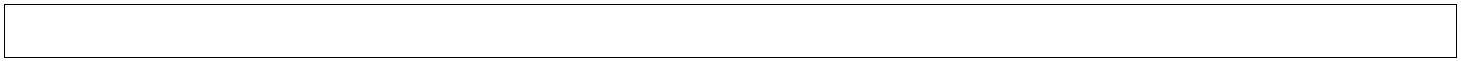 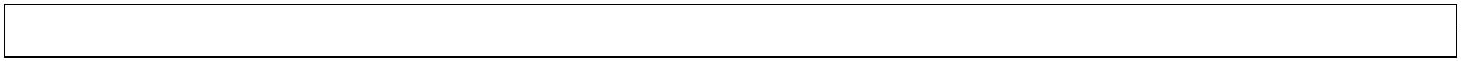 •Ausflüge o.ä. innerhalb der Gruppe ohne zwangsläufige Außenkontakte werden - sollten siestattfinden können - nach den Prinzipien dieses Hygienekonzepts unter Berücksichtigung derVorgaben eines entsprechenden Ortes / Angebots organisiert.•••An allen Orten im Haus, wo Abstand gehalten werden kann, richten wir vor Ort dievorgeschriebenen Abstände ein (Tische, Stühle, Betten usw.).Es gibt ein ausgeschildertes Wegekonzept mit Einbahnstraßen, um Menschenansammlungenzu vermeiden.Küchendienst für Teilnehmende findet nur beim Aufdecken außerhalb der Küche statt. DerKüchendienst muss vor Beginn die Hände desinfizieren. Die Gruppenleitung unterweist denKüchendienst in die Regularien der Händehygiene.••Mahlzeiten und Programm finden nach Möglichkeit draußen statt.Maßnahmen zur Steuerung des Zutritts zu Gemeinschaftsräumen und zur Wahrung desAbstandsgebotes werden durch einen Wegeplan, Sitzplan etc. (Speiseraum, Aufenthaltsraumetc.) getroffen.••Für die Mahlzeiten gibt es einen festen Sitzplan, der zu Beginn bekannt gemacht wird.Den Schlafräumen sind feste Badezimmer zugeordnet. Zu keinem Zeitpunkt befinden sichMenschen aus unterschiedlichen Zimmern im selben Badezimmer. Duschzeiten werden perPlan organisiert.•Es gibt eine regelmäßige und in Intervallen angepasste Reinigung aller Sanitärräume und ggf.der Küche. Dies erfolgt entweder durch die Einrichtung oder durch ein festes, geschultesTeam. Die diesbezüglichen Hygieneverordnungen werden im Falle von Selbstversorgunggeschult und beachtet. Die notwendige Dokumentation erfolgt entsprechend.••Flächendesinfektionsmittel werden im Sanitärbereich und ggf. im Lebensmittelbereichangewendet.Es erfolgt eine regelmäßige Desinfektion aller häufig berührten Flächen (Türklinken und -griffe, Handläufe, Spielgeräte, Tastaturen, Touchscreens, Armaturen etc.). durchentsprechend geschulte Personen, insofern es nicht von der Eirichtung übernommen wird.Diese wird dokumentiert.•Erledigungen (Einkaufen o.ä.) für die Gruppe werden immer von denselben Personengetätigt, die sich nur mit Mund – Nasebedeckung und vor- und nachgängigerHändedesinfektion dafür an andere Orte begeben. Diese Personen testen sich alle drei Tagemit einem SARS-Cov 2 Selbsttest.(Bitte eintragen:)Personen für den Einkauf:Ggf. Personen für den Putzdienst:Name, Vorname: RufnummerName, Vorname: RufnummerGgf. Personen für den Küchendienst: Name, Vorname: RufnummerEmpfohlener Anhang:•Hygienekonzept der Einrichtung / des Camps o.ä.77. Handlungsprotokoll bei einem Covid-19-Verdachtsfall•Die Freizeitleitung hat sich vorher mit den notwendigen Informationen am Ort der Freizeit /Maßnahme vertraut gemacht und hat sich eine zuverlässige Lösung für möglicheSprachprobleme erarbeitet.••••Eine isolierte Unterbringung ist für den Bedarfsfall gewährleistet (z.B. Hotelzimmer,Einzelzelt)Im Verdachtsfall ist das Hygienekonzept der Einrichtung zu beachten. Ggf. wird dieEinrichtungsleitung vor Ort informiert und die Maßnahmen erfolgen in Absprache.Die betroffene Person (sowie bei minderjährigen Personen eine betreuende Person) wirdisoliert.Bei Auftreten von Symptomen mit Verdacht auf COVID-19 bei Teilnehmenden und/oderMitarbeitenden während der Freizeit ist die verantwortliche Kontaktperson desTrägers/Veranstalters zu informieren.•Der Sachverhalt wird umgehend mit dem zuständigen Gesundheitsamt (im Ausland mit dervergleichbaren Einrichtung) kommuniziert. Dieses trifft gegebenenfalls in Absprache mit derFreizeitleitung die Vereinbarung über weiteren Maßnahmen (z. B. Quarantäneanordnungen).•••Es wird ein Arzt hinzugezogen oder Kontakt mit einem Sanitätsdienst aufgenommen.Isolierte Person(en) werden über die vereinbarten Maßnahmen informiert.Freizeitgruppe und Sorgeberechtigte werden entsprechend der Ablaufpläne des Notfall- undKrisenmanagements informiert. (link)•Wenn der Gesundheitsstatus medizinisch geklärt ist, erfolgen entsprechend weitereMaßnahmen.(Bitte ausfüllen:)Vorgesehene/r Isolations-Betreuer*in:Name, Vorname:Mobilfunknummer:Geplante(s) Unterbringung bei Isolation:Empfohlener Anhang:•••NotfallmappeHandlungsempfehlungen im Corona-(Verdachts-) fallGrundriss mit eingezeichnetem(n) Isolations-Zimmer(n)8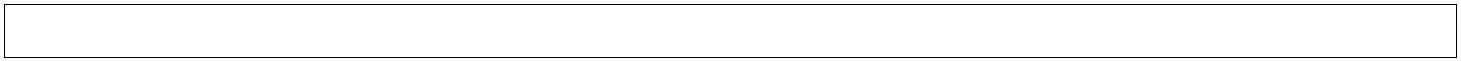 8. Handlungsprotokoll bei einem bestätigten Covid-19-Fall••••Die Person und eine Betreuung werden isoliert.Die Vorgaben der zuständigen Behörden werden befolgt.Die verantwortliche Kontaktperson des Trägers/Veranstalters wird informiert.Freizeitgruppe und Sorgeberechtigte werden entsprechend der Ablaufpläne des Notfall- undKrisenmanagements informiert.Sollte bei einer Person der begründete und medizinisch bestätigte Verdacht auf eine Infektion mitSARS-CoV-2 bestehen, ist eine sofortige Abreise empfehlenswert. Das Vorgehen ist mit den örtlichenBehörden und den Sorgeberechtigten abzustimmen.(Bitte ausfüllen:)Rufnummer medizinische Behörden Zielort :Empfohlener Anhang:•Notfallmappe9. Grundlagen der Programmgestaltung für eine sichere Freizeit••Das Programm wird wann immer möglich draußen stattfinden.Während der Programmpunkte sollten die Teilnehmenden in möglichen Untergruppen nichtwechseln. Vor jedem Programmpunkt desinfizieren sich alle Teilnehmenden die Hände.••Bei Indoor-Programmen wird alle 20 Minuten der entsprechende Raum für 5 Minutendurchgelüftet. Die Abstände und das Tragen einer Mund-Nase-Bedeckung werdeneingehalten.Ausflüge finden nur zu wenig frequentierten Orten statt.Empfohlener Anhang:Programmplan•10. Hinweise zum Einsatz von Antigen SARS-CoV-2 SchnelltestsSchnelltests bzw. Selbsttests können Bestandteil eines Hygienekonzeptes sein, sie können aberkeine Hygienemaßnahmen ersetzen oder lockern, sondern nur das Infektionsrisko weiterverringern.(AnlageSchaubildausdemRobert–Koch–Institut:https://www.rki.de/DE/Content/InfAZ/N/Neuartiges_Coronavirus/Infografik_Antigentest_PDF.html;jsessionid=CC2F4E9F285787AF5E30F9D93659AECE.internet102?nn=2386228)Die AHA-Regeln, das Bundesinfektionsschutzgesetz, die Vorgaben der aktuellen Corona-Verordnung (link ) und ggf. Allgemeinverfügungen der Landkreise bzw. kreisfreien Städte sindweiterhin zu beachten. Ein negatives Testergebnis schließt eine Infektion und eineAnsteckungsgefahr nicht aus und ist immer nur eine Momentaufnahme.9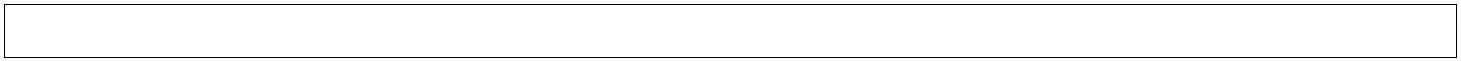 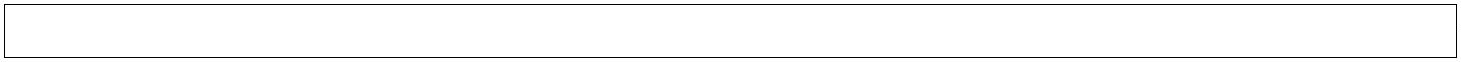 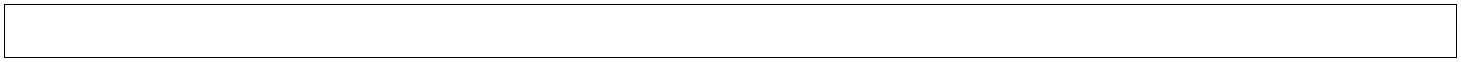 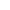 ••Bei einem Selbsttest sollte eine mündliche Anleitung durch eine verantwortliche Personerfolgen. Wir empfehlen eine Dokumentation der stattgefundenen Tests.Die Kosten für verwendete Tests und deren Durchführung sollten durch dieVeranstalter*innen getragen werden. Diese sind ebenso für die Beschaffung von Testsverantwortlich. Beides ist bei beschränkten Bezugsmöglichkeiten u.U. einAusschlusskriterium.•Die Tests können bei Ganztags- bzw. bei Reihenveranstaltungen an aufeinander folgendenTagen mit festen Gruppen, zu einer Verminderung des Infektionsrisikos beitragen. Unterdiesen Umständen kann es sinnvoll sein, bereits in der Woche vor Beginn der Maßnahmeindividuell und mehrfach zu testen. Je häufiger getestet wird, umso eher ist es möglich,Infektionen zu entdecken.••Bei kurzen Veranstaltungen von 1-4 Stunden spricht der Organisationsaufwand und die ggf.erhöhte Verweildauer durch den Testvorgang gegen einen Einsatz.Bei Minderjährigen Teilnehmenden ist eine Einverständniserklärung der Eltern erforderlich.Die Teilnehmenden und Eltern sind über die Verfahrensabläufe im Falle einer positivenTestung zu informieren. (ggf. Link zu Einverständniserklärung)Anhang••••Einwilligung Selbsttest MinderjährigeVorlage Notfallmappe HeimatortVorlage Notfallmappe FreizeitSchnelltest Dokumentation*In Niedersachsen sind für Kinder- und Jugendmaßnahmen nach SGB VIII das Einhalten desMindestabstands und das Tragen einer medizinischen Mund – Nase – Bedeckung nichtvorgeschrieben, von der Landeskirche wird dies empfohlen.10